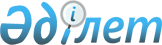 Қазақстан Республикасы Үкіметінің 2001 жылғы 10 қыркүйектегі N 1170 қаулысының күші жойылды деп тану туралыҚазақстан Республикасы Үкіметінің қаулысы 2002 жылғы 16 ақпан N 226



          Республикада мазутты тұтынудың азаюымен байланысты және мұнай өңдеу 




зауыттары резервуарлық парктерінің толып кетуін болдырмау мақсатында 
Қазақстан Республикасының Үкіметі қаулы етеді:
     1. "Мазут экспортына уақытша тыйым салуды енгізу туралы" Қазақстан 
Республикасы Үкіметінің 2001 жылғы 12 қыркүйектегі N 1170  
 P011170_ 
  
қаулысының (Қазақстан Республикасының ПҮКЖ-ы, 2001 ж., N 31, 415-құжат) 
күші жойылды деп танылсын.
     2. Осы қаулы қол қойылған күнінен бастап күшіне енеді және 
жариялануға тиіс.
     
     Қазақстан Республикасының
        Премьер-Министрі
     
     
Мамандар:
     Багарова Ж.А.,
     Қасымбеков Б.А.
     
                     
      
      


					© 2012. Қазақстан Республикасы Әділет министрлігінің «Қазақстан Республикасының Заңнама және құқықтық ақпарат институты» ШЖҚ РМК
				